TAREAS A REALIZAR DEL LUNES 11 AL VIERNES 15 DE MAYO5ºBORGANIZACIÓN 5ºA continuación, os mando las tareas que corresponden a la semana del 11 al 15 de mayo. El próximo lunes 18 de mayo os mandaré las correcciones de la semana anterior y las tareas correspondientes a esa semana.  En lo que queda de curso, voy a introducir un pequeño cambio en el trabajo semanal:En lengua: lunes, martes y miércoles los dedicaremos a seguir trabajando los contenidos del tercer trimestre, hasta donde lleguemos, y jueves y viernes repasaremos contenidos ya trabajados (importantes de cara al próximo curso).En matemáticas: seguiremos la misma dinámica: lunes, martes y miércoles los dedicaremos a seguir trabajando los contenidos del tercer trimestre, y jueves y viernes repasaremos contenidos ya trabajados que son importantes de cara al próximo curso.Os recuerdo que los ejercicios se hacen TODOS en el cuaderno y se copian TODOS LOS ENUNCIADOS COMPLETOS. No olvidéis dedicar un rato al día a:Leer libros, revistas, cómics, periódicos, etc.Hacer algunas operaciones de cálculo mental.HACER UNA DIVISIÓN DE DOS CIFRAS AL DÍA. No lo dejéis en el olvido…NOTA IMPORTANTEPara facilitarnos a todos el trabajo, os recuerdo las direcciones de correo a las que tenéis que enviar las diferentes actividades:Lengua y matemáticas: isabelceprian.primaria@gmail.comCiencias: secretariarayuela2020@gmail.comInglés: earroyopanadero@yahoo.esEducación Física: tutoria.isaacleiva@gmail.com.Religión: arauxox@gmail.com Música: laurambelinchon@gmail.com Como ya sabréis, para poder evaluaros este tercer trimestre, necesitamos comprobar que estáis realizando todas las tareas que os mandamos desde que se cerró el colegio. Por lo tanto, es OBLIGATORIO, no solo que las hagáis, si no que también nos las mandéis.  Esta semana ya empezamos a trabajar los contenidos del tercer trimestre, lo que supone utilizar los libros digitales. Ya sea a través de la página web de Santillana (aulavirtual.santillana.es) o con la posibilidad de descargarlos. LENGUALunes 11: Portada del tema 11: derechos y deberes. Antes de empezar con la lectura, os dejo este esquema para que lo copiéis en el cuaderno y así tengáis al principio de cada unidad todos los contenidos que vamos a trabajar en ella.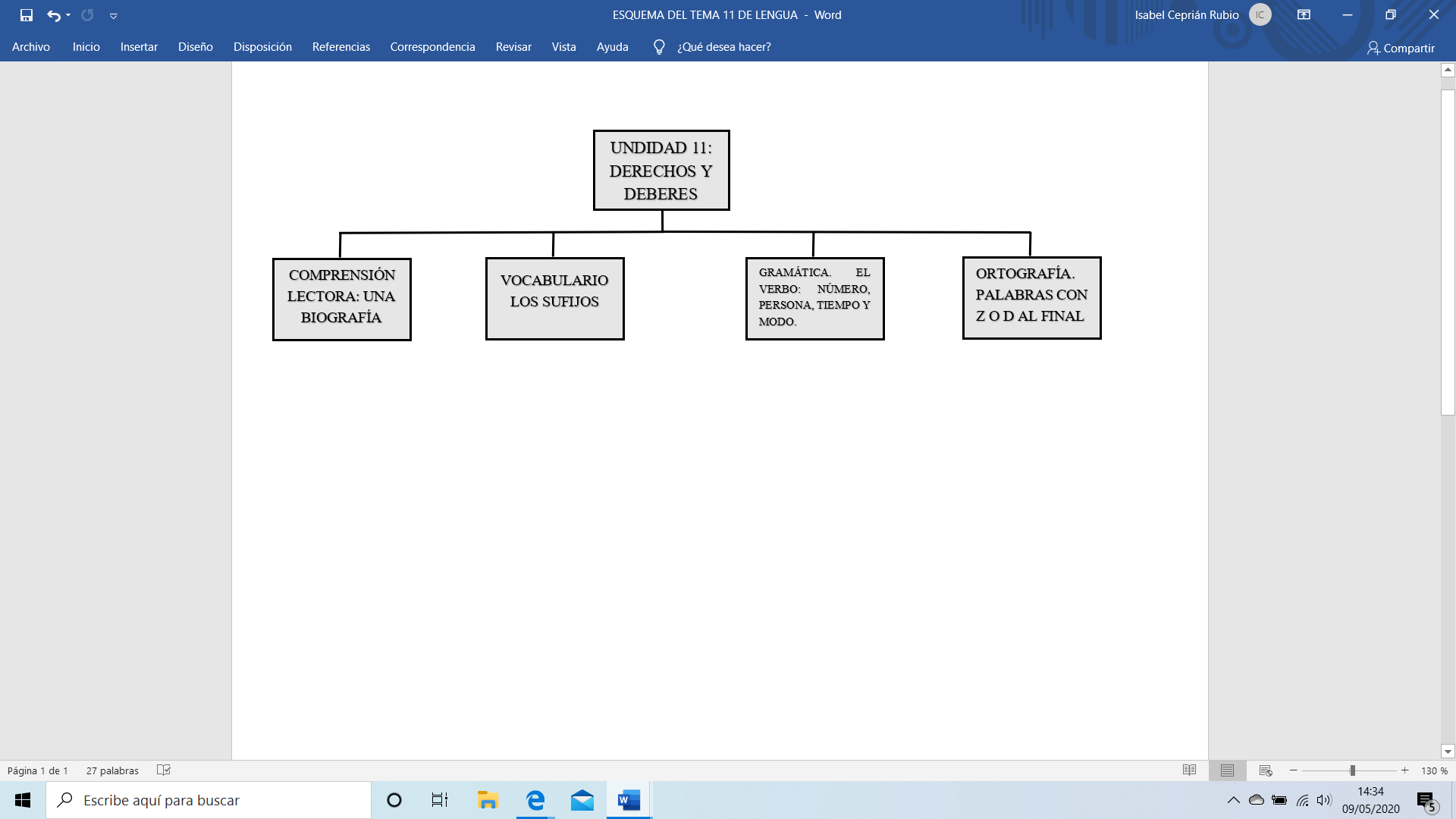 Martes 12: Páginas 158 y 159 leemos el texto “Enamorada de África”. De la página 160 hacemos los ejercicios 1 y 6.Miércoles 13: Comprensión lectora. Página 160. Ejercicios 7 y 8.Jueves 14: Ficha de repaso. Lectura “La senda de los colores”Viernes 15:  Test para repasar los contenidos que trabajamos en el tema 9. Os lo enviaré el viernes a vuestro correo. Solo tenéis que abrir el correo que os mande el viernes por la mañana, contestar las preguntas y cuando acabéis dais a la tecla de enviar que está al final del formulario y ya está. Me llegarán vuestras respuestas.MATEMÁTICASLunes 11: Portada del tema 11: la superficie. Antes de empezar con la lectura, os dejo este esquema para que lo copiéis en el cuaderno y así tengáis al principio de cada unidad todos los contenidos que vamos a trabajar en ella.Página 173. ¿Qué sabes ya? Ejercicios 1, 3 y 4.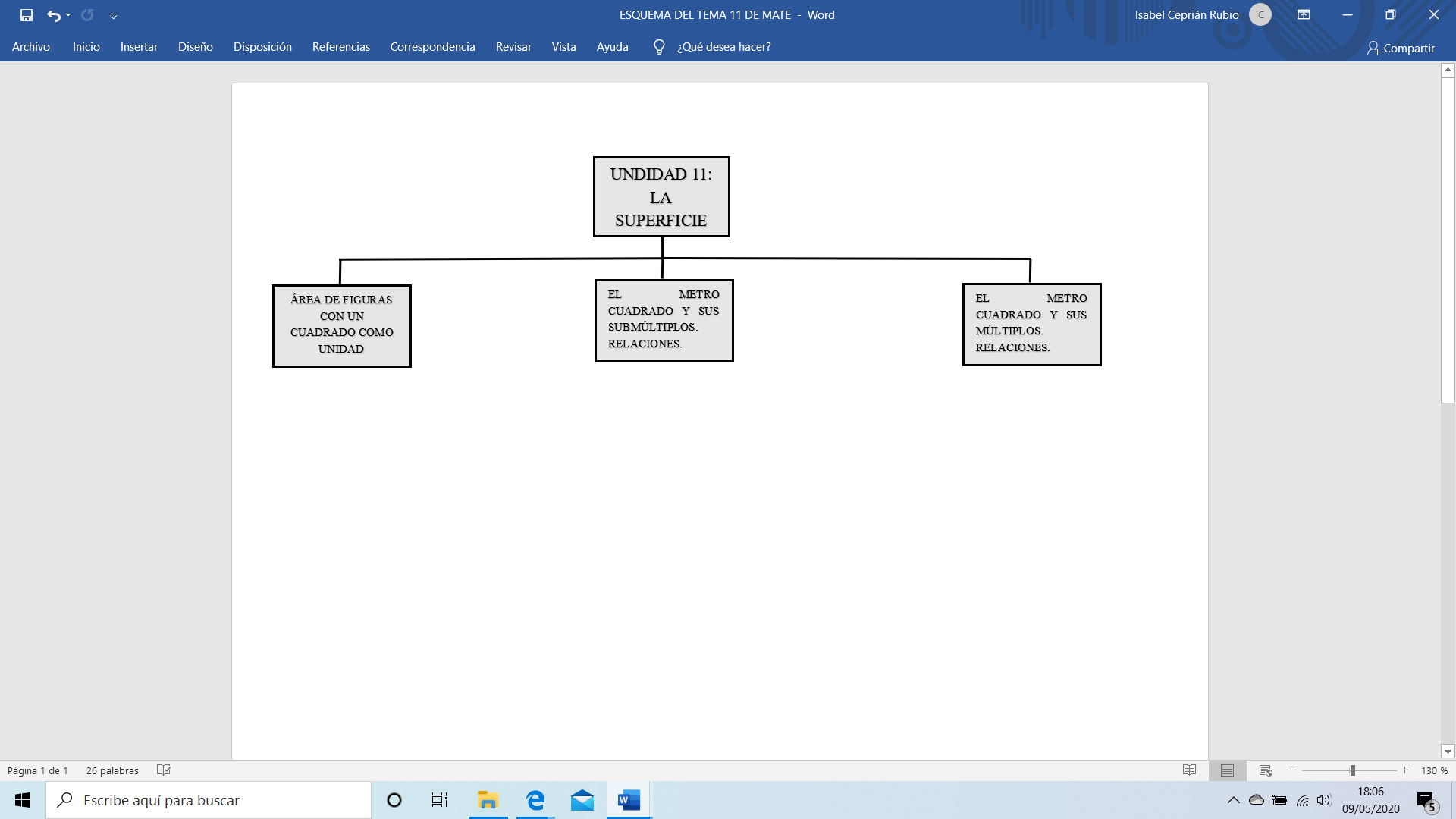 Martes 12: Área de figuras con un cuadrado de unidad. Páginas 174 y 175.Copiamos el cuadro azul y hacemos el ejercicio 1.Miércoles 13: Área de figuras con un cuadrado como unidad. Páginas 174 y 175.Ejercicios 2 y 3.Jueves 14: Área de figuras con un cuadrado como unidad. Páginas 174 y 175.Ejercicios 4 y 5.Viernes 15: Ficha para repasar los contenidos que hemos trabajado en el tema 9. CIENCIAS NATURALESOs recuerdo que una parte fundamental del proceso de evaluación se centrará en los contenidos y las competencias abordadas en los dos primeros trimestres, pero también se tendrá en cuenta el trabajo desarrollado durante el tercer trimestre para la evaluación final: por este motivo, quiero seguir insistiendo en la realización y el envío de las tareas.Aunque la mayoría de vosotros me estáis enviando las tareas hay alguno que aún no me los ha enviado por ello os recuerdo la obligatoriedad de enviarlo.Quiero agradeceros tanto a vosotros como a vuestras familias el enorme esfuerzo que estáis haciendo la mayoría en hacer y enviar las tareas.Si tenéis cualquier duda poneros en contacto conmigo.Comenzamos la UNIDAD 8 . LA LUZ Y EL CALOR.RECOMENDACIONES EDUCACIÓN FÍSICA 5ºHola a todos, mucho ánimo que ya nos queda menos, espero que todos sigáis bien.Nos tocaría continuar con el tema sobre indiacas y frisbees, la semana pasada fabricaste una indiaca. El reto que tenéis que superar esta semana es dar 10 toques con la mano que prefieras. Si te atreves utiliza la otra mano también y si esto te parece fácil, intenta dar 10 toques cambiando de mano en cada uno de los toques.Por si no te dio tiempo recuerda que solo necesitas tres bolsas de plástico, dos globos y unas tijeras. Además os dejo un enlace para que os ayude a su fabricación https://www.youtube.com/watch?v=9pKd9HFCA-s. Si conoces o se te ocurre otra forma de construirla puedes utilizarla; mucho ánimo.Me gustaría mucho recibir algún vídeo realizando este reto con tu nueva indiaca. Para enviar estos archivos o para cualquier otra consulta, tenéis a vuestra disposición mi cuenta de correo: tutoria.isaacleiva@gmail.com.Además del correo electrónico, también podréis contactar conmigo a través de mi blog https://elcuartitodematerial.blogspot.com/. Donde podréis tener acceso a toda la información enviada durante este periodo o a otra información que pueda resultar de interés.Un saludo y mucho ánimo.Isaac Leiva García.TAREAS DE MÚSICAHOLA CHIC@S…!!! ¿CÓMO ESTÁN USTEDES…? ESPERO QUE ESTEIS DE MARAVILLA Y YA CON PASEITOS DIARIOS…LA COSA LA VEREIS DE OTRA MANERA…CON OTRO COLOR Y SOBRE TODO CON MÁS GANAS E ILUSIÓN…HOY REPASAREMOS EL NOMBRE DE LAS NOTAS EN EL PENTAGRAMA, RELLENENADO  ESTA  FICHA INTERACTIVA https://es.liveworksheets.com/tk179689siDEBÉIS DE COMPLETAR, DESPUÉS, PULSAR EN TERMINADO, ENVIAR LAS  RESPUESTAS A MI PROFESORA  Y PONER  TU NOMBRE, CURSO Y MI CORREO ELECTRÓNICO  rayuela4a@gmail.comY ENVIAR. ESPERO VUESTRAS RESPUESTAS.UN SALUDOLAURA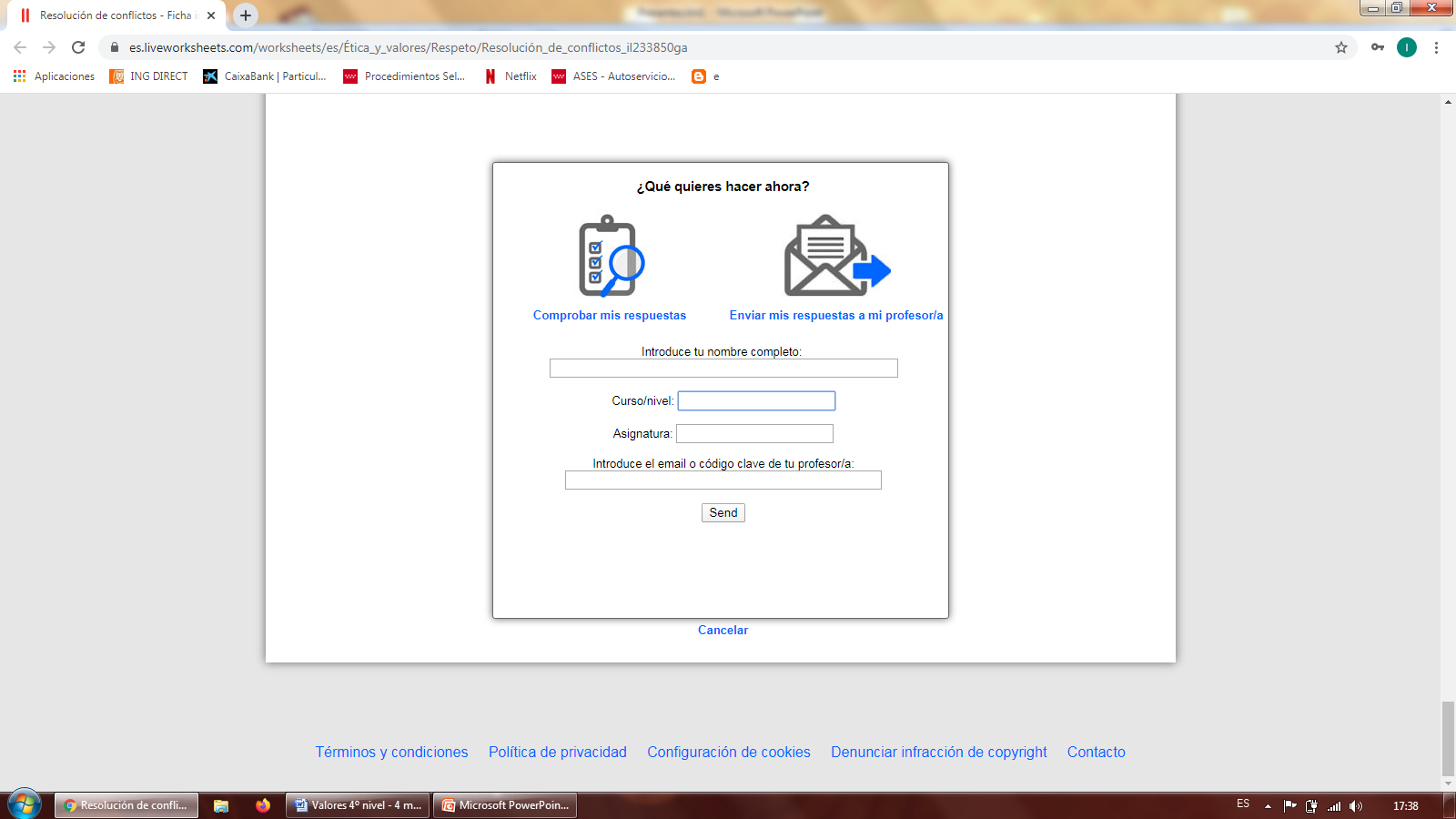 Criterios de calificación: todas las tareas serán revisadas y evaluadas, pasando a formar parte de las notas correspondientes al trabajo de clase.FechaTrabajoLunes11-05-20Leer varias veces las páginas 106 y 107Copiar cuadro página 106.Página 107.- Ejercicio 1 y 2Martes12-05-20Leer varias veces las páginas 108 y 109Copiar cuadros página 108 y 109Página 109 Ejercicios 1,2 y 3Miércoles13-05-20Leer varias veces las páginas 110 y 111Copiar cuadro página 110Página 111.- Ejercicios 1, 2 y 3Jueves14-05-20Página 113.- Ejercicios 1 y 2Viernes15-05-20Página 113.-Ejercicios 3 y 4